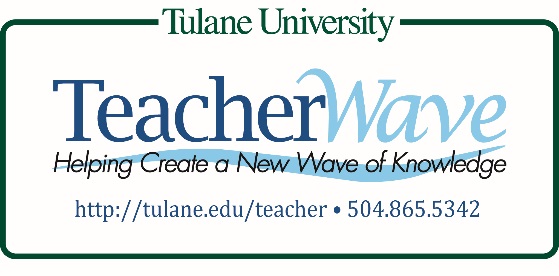 UbD Daily Lesson PlanTeacher Candidate’s Name:  A worksheet to help them present on their topic.A set of March Madness BracketsPreliminary InformationPreliminary InformationLesson:       Estimated Duration: Grade: Course/Subject:  Unit/Theme:  Other:  Desired Results Desired Results Respond to each in the spaces provided.Respond to each in the spaces provided.Established Goals(ie: State Standards, Grade Level Expectations)Established Goals(ie: State Standards, Grade Level Expectations)What Understandings are Desired?Be sure to start your sentence with, “Students will understand that…”What Understandings are Desired?Be sure to start your sentence with, “Students will understand that…”What Essential Questions will be Considered?What Essential Questions will be Considered?What Key Knowledge and Skills will Students Acquire as a Result of this Lesson?Be sure to start your sentences with, “Students will know…” and “Students will be able to…” What Key Knowledge and Skills will Students Acquire as a Result of this Lesson?Be sure to start your sentences with, “Students will know…” and “Students will be able to…” KnowledgeSkillsAssessment EvidencePlease attach necessary assessment materials.  For example, if you are giving a multiple choice quiz, you need to attach it.Respond to each in the spaces provided.What evidence will I have of student learning?How will I provide my students with feedback?The Learning PlanThis section should read like a step-by-step recipe from a cookbook AND lesson materials should be attached.  This section should be so explicit that a guest teacher could take this lesson plan, as well as your attached materials, and teach this lesson.Respond to each in the spaces provided.Hook/Anticipatory SetStep-by-Step Learning ActivitiesAfter each set of rivals go, I will have the rest class look on their bracket and write down which one is going to advance, and which one will not. With each step, they will write down why they picked one state to advance or not: be it good presentation, awesome picture or general bad*ssness of the kingdom. Then, they will write down on a post-it note who they pick to win and give it to me. I’ll count the votes and call a winner to advance. We will do this until the eight have become four.Then, each pair will go again, then time, showing two new images of cultural and political importance. They will also have a minute and a half to present but this time they should focus most their energy on why their state is superior to their rival. The rest of the class (including eliminated groups) will again write down who they want to advance, why, and then vote on post-it notes I will collect. Then, after the two sets of pairs go, we will be down to the final, and for this one, each group will only have one more image: their response to European encroachment.The last two pairs should argue for why they are superior, but with a mind on Europeans. How did that nation resist European encroachment? What kind of resistance did they offer? How were Europeans finally able to defeat this kingdom? What does this say about the strength of the African Kingdoms?For the final, the students will again write who should advance, why, and vote. The Winning kingdom will get a prize, but the person with the most accurate bracket will also win. (This will be a surprise)Closure/Wrap-UpDifferentiationWhat are you going to do to accommodate the range of needs in your classroom, including ELL or special education students?ResourcesWhat is needed to teach this lesson?Is this lesson or materials adapted from somewhere?  Cite it here.What, if any technology is needed?